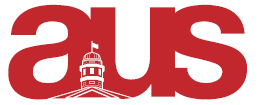 Report of the Vice-President Communications, AUS Council November 30th, 2016I. Committee UpdatesFine Arts CouncilSuccessful second FAC workshop on November 25th: Street Art Workshop – Wheatpasting 101 in the Arts Lounge.	Signing our Nuit Blanche contract with SSMU Events. Theme confirmed.Looking to make new cover photo for FAC page and also Arts Connect page for better marketing.Francophone CommissionPoutine Facebook event in the Lounge went well. Didn’t sell out, but we sold more than we thought. Looking forward to hosting more Francophone events next semester.Five applicants for the Francophone Commissioner position. Starting interviews tomorrow!Met with SSMU VP External, David, to discuss collaboration for Francophone events for next semester. Current ideas are: Francophone Conversation circle open to students, profs, and potentially permanent residents of our campusWine and cheese where all discussion would be carried in FrenchQuebec Culture weekMovie screeningsII. McGill TALKSDear McGill UniversityCurrently we have five students interested in participating. Waiting for a few more replies ideally. If you or someone you know someone wants to participate, please tell them to email me at communications.aus@mail.mcgill.ca. MHAUS – McGill TALKS: Mental HealthSunday, Nico and MHAUS plan to meet with those who expressed interest in being in the McGill TALKS: Mental Health video for filming!!McGill TALKSLast week we filmed McGill TALKS: BdA Staff Edition. If you want your department or club to be featured in a future McGill TALKS, email me!Respectfully Submitted,Chanèle Couture De-GraftVice President Communications